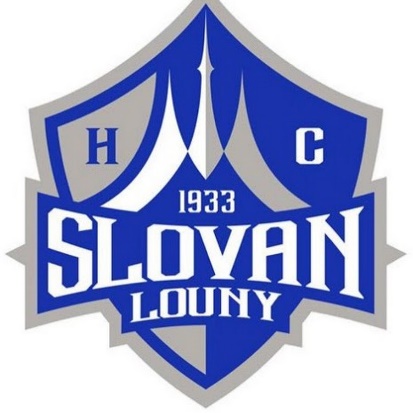 SOUHLAS RODIČŮ S PODÁNÍM LÉKŮ V PŘÍPADĚ:Bolest břicha – Hylak, Smekta, Černé uhlí, MortiliuZvýšené teploty – Ibuprofen, Paralen, PanadolAnafylaktické reakce (potr. Alergie projevující se otokem jazyka, rtů, dušností, svěděním kůže, nevolností, …) – Dithiaden, Prednison, RectodeltBolest v krku – AnginolKašel – Stoptusin, Mucoplant, RobitussinTímto zplnomocňuji v případě bolestí břicha, zvýšené teploty, bolesti v krku a anafylaktické reakce vedoucí soustředění HC Slovan Louny, aby podali mému Dítěti ……………………………………………………………, datum narození…………………………r.č.: ………………………………, bydliště: ……………………………………………………………………potřebné léky a poskytli vhodnou předlékařskou první pomoc. Jsem si vědom(a), že vedoucí soustředění HC Slovan Louny nenesou žádnou zodpovědnost za případná rizika při správném podání léčiv.V …………………………………., dne…………………………………….Podpis zákonného zástupce dítěte: ……………………………………………